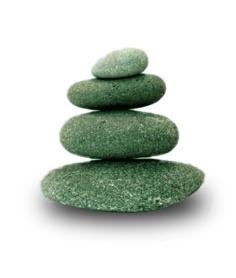 Supplemental Guide:  Medical Genetics and Genomics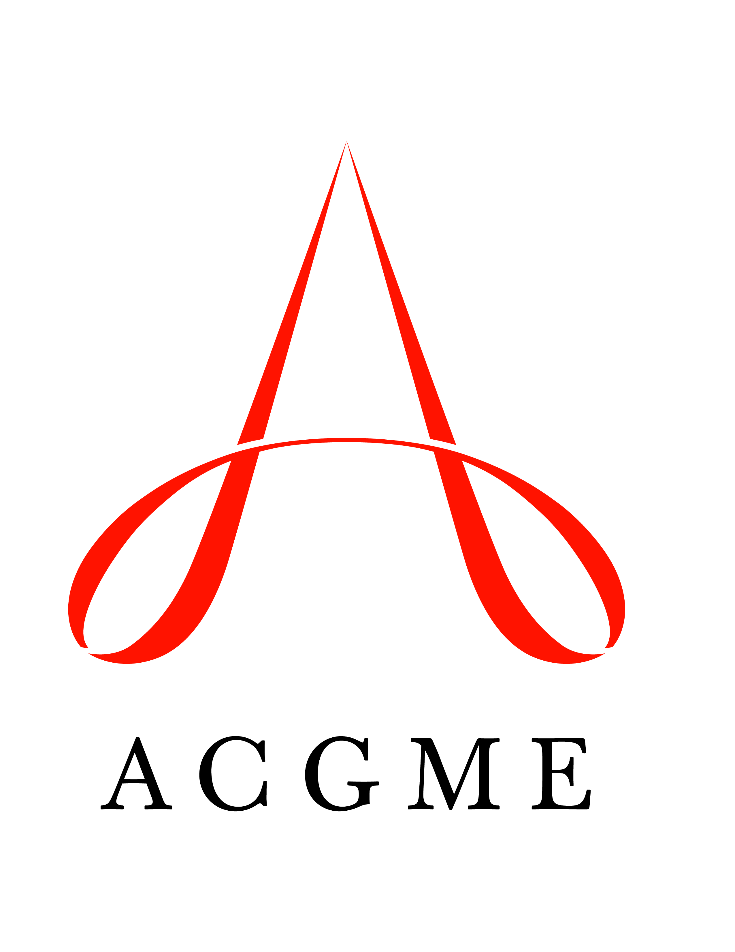 August 2019TABLE OF CONTENTSintroduction	3Patient care	4History and Physical Examination	4Selecting Tests, Interpreting Results, and Management of Genetic Conditions	6Pre- and Post-Test Genetic Counseling	8Medical Knowledge	10Foundations of Genetics and Genomics	10Clinical Genetics and Genomics	12Clinical Reasoning	14Systems-based practice	16Patient Safety and Quality Improvement	16System Navigation for Patient-Centered Care	18Physician Role in Health Care Systems	20practice-based learning and improvement	23Evidence-Based and Informed Practice	23Reflective Practice and Commitment to Personal Growth	24professionalism	26Professional Behavior and Ethical Principles	26Accountability/Conscientiousness	29Self-Awareness and Help-Seeking	31interpersonal and communication skills	33Patient and Family-Centered Communication	33Interprofessional and Team Communication	35Communication within Health Care Systems	37Mapping of 1.0 to 2.0	39RESOURCES 	42Milestones Supplemental GuideThis document provides additional guidance and examples for the Medical Genetics and Genomics Milestones. This is not designed to indicate any specific requirements for each level, but to provide insight into the thinking of the Milestone Work Group.Included in this document is the intent of each Milestone and examples of what a Clinical Competency Committee (CCC) might expect to be observed/assessed at each level. Also included are suggested assessment models and tools for each subcompetency, references, and other useful information.Review this guide with the CCC and faculty members. As the program develops a shared mental model of the Milestones, consider creating an individualized guide (Supplemental Guide Template available) with institution/program-specific examples, assessment tools used by the program, and curricular components.Some milestone descriptions include statements about performing independently. It is important to use this guide in conjunction with the ACGME specialty-specific Program Requirements. Specific language has been included that is best defined through the Program Requirements. One notable area within the requirements is VI.A.2.c) which includes the definitions for levels of supervision:Levels of SupervisionTo promote oversight of resident supervision while providing for graded authority and responsibility, the program must use the following classification of supervision:Direct Supervision – the supervising physician is physically present with the resident and patient. Indirect Supervision: with Direct Supervision immediately available – the supervising physician is physically within the hospital or other site of patient care, and is immediately available to provide Direct Supervision.with Direct Supervision available – the supervising physician is not physically present within the hospital or other site of patient care, but is immediately available by means of telephonic and/or electronic modalities, and is available to provide Direct Supervision. Oversight – the supervising physician is available to provide review of procedures/encounters with feedback provided after care is deliveredAdditional tools and references, including the Milestones Guidebook, Clinical Competency Committee Guidebook, and Milestones Guidebook for Residents and Fellows, are available on the Resources page of the Milestones section of the ACGME website.In an effort to aid programs in the transition to using the new version of the Milestones, the original Milestones 1.0 have been mapped to the new Milestones 2.0. Where the subcompetencies are similar between versions has been noted below. These are not necessarily exact matches, but are areas that include some similar elements. Note that not all subcompetencies map between versions. Inclusion or exclusion of any subcompetency does not change the educational value or impact on curriculum or assessment.Available Milestones Resources  Milestones 2.0: Assessment, Implementation, and Clinical Competency Committees Supplement, 2021 - https://meridian.allenpress.com/jgme/issue/13/2s Milestones Guidebooks: https://www.acgme.org/milestones/resources/  Assessment Guidebook  Clinical Competency Committee Guidebook Clinical Competency Committee Guidebook Executive Summaries Implementation Guidebook Milestones Guidebook  Milestones Guidebook for Residents and Fellows: https://www.acgme.org/residents-and-fellows/the-acgme-for-residents-and-fellows/  Milestones Guidebook for Residents and Fellows Milestones Guidebook for Residents and Fellows Presentation Milestones 2.0 Guide Sheet for Residents and Fellows Milestones Research and Reports: https://www.acgme.org/milestones/research/  Milestones National Report, updated each fall  Milestones Predictive Probability Report, updated each fallMilestones Bibliography, updated twice each year Developing Faculty Competencies in Assessment courses - https://www.acgme.org/meetings-and-educational-activities/courses-and-workshops/developing-faculty-competencies-in-assessment/  Assessment Tool: Direct Observation of Clinical Care (DOCC) - https://dl.acgme.org/pages/assessment Assessment Tool: Teamwork Effectiveness Assessment Module (TEAM) - https://team.acgme.org/Improving Assessment Using Direct Observation Toolkit - https://dl.acgme.org/pages/acgme-faculty-development-toolkit-improving-assessment-using-direct-observation Remediation Toolkit - https://dl.acgme.org/courses/acgme-remediation-toolkit Learn at ACGME has several courses on Assessment and Milestones - https://dl.acgme.org/ Patient Care 1: History and Physical ExaminationOverall Intent: To ensure the resident takes a medical and family history and performs a physical examination to identify salient genetic features and develops a differential diagnosisPatient Care 1: History and Physical ExaminationOverall Intent: To ensure the resident takes a medical and family history and performs a physical examination to identify salient genetic features and develops a differential diagnosisMilestonesExamplesLevel 1 Takes a general medical and family historyCompletes a general physical examinationDoes a routine history and physical exam, but does not include a genetic history or dysmorphic featuresLevel 2 Takes a basic genetics-focused history and completes a basic pedigreeCompletes a basic genetics-focused physical examination; identifies normal and abnormal phenotypic features and/or anomaliesAsks if other family members have similar features as part of the history For a patient with possible neurofibromatosis type 1 (NF1), looks for café au lait macules during the physical exam but does not look for additional NF1-related features Level 3 Takes a genetics-focused history with some pertinent positive and negative findings; completes an accurate pedigreeCompletes a genetics-focused physical examination; identifies and accurately describes common phenotypic features and/or anomalies; recognizes common syndromes or disordersAcquires a detailed family genetic history and draws a three-generation pedigree using standard symbolsFor a patient with possible NF1: History includes hypertension, learning disabilities, and psychiatric conditionsLooks for and counts the size and number of café au lait macules, presence of neurofibromas, and axillary and inguinal frecklingLevel 4 Takes a comprehensive genetic history with pertinent positive and negative findings; integrates the history with other data to develop a differential diagnosisIdentifies and accurately describes phenotypic features and/or anomalies using standardized nomenclature; recognizes complex syndromes or disordersFor a patient with café au lait macules:During history, asks about cancer diagnosis in the patient and/or family Looks for the presence or absence of Noonan syndrome facial characteristics or features of other diagnoses on the differentialLevel 5 Makes a nationally recognized contribution by describing a new genetic disorder or expanding the phenotype of a known syndrome or disorderContributes to the identification of a new gene/syndrome associated with café au lait maculesAssessment Models or ToolsDirect observationFaculty evaluationsIn-training exam Medical record (chart) audit Multisource feedbackCurriculum Mapping Notes or ResourcesNussbaum RL, McInnes RR, Williard HF. Thompson & Thompson Genetics in Medicine. 7th ed. Philadelphia, PA: Saunders; 2007.Gene ReviewsJones KL, Jones MC, del Campo M. Smith’s Recognizable Patterns of Malformations. 7th ed. Philadelphia, PA: Saunders; 2013.Bennett R, Steinhaus French K, Resta R, Doyle DL. Standardized human pedigree nomenclature: update and assessment of the recommendations of the National Society of Genetic Counselors. J Genet Couns. 2008 Oct;17(5):424-33.Patient Care 2: Selecting Tests, Interpreting Results, and Management of Genetic ConditionsOverall Intent: To select correct genetic tests, know how to read and interpret genetic test reports, and provide appropriate care for patients with genetic conditionsPatient Care 2: Selecting Tests, Interpreting Results, and Management of Genetic ConditionsOverall Intent: To select correct genetic tests, know how to read and interpret genetic test reports, and provide appropriate care for patients with genetic conditionsMilestonesExamplesLevel 1 Identifies the variety of testing modalities for genetic conditionsIdentifies the components of the genetics test resultRecognizes the availability of intervention for some genetic conditionsKnows the difference between chromosomal microarray and a karyotypeKnows genetic test reports should include header, result summary, interpretation, recommendations, methodology, limitations, references, and contact informationKnows phenylketonuria (PKU) is a genetic condition that can be treatedLevel 2 Identifies basic testing options for common genetic disordersIdentifies resources to facilitate interpretation of positive, negative, and uncertain test resultsIdentifies resources and guidelines for treatment and management of common genetic conditionsOrders chromosomal microarray analysis (CMA) for patient with multiple congenital anomaliesLists ClinVar, Online Mendelian Inheritance in Man (OMIM), GeneReviews as potential resources for interpretation of test reportsLists PubMed, American College of Medical Genetics (ACMG) Standards and Guidelines as possible resources to provide managementLevel 3 Identifies strengths and  limitations of testing methodologies in order to select first tier testsUses resources to interpret diagnostic test results in the context of the phenotypeImplements treatment and/or surveillance plans for common genetic conditionsOrders karyotype instead of CMA for patient suspected of having Down syndromeUses Database of Genomic Variants (DGV), University of California Santa Cruz database, Miami acquired loss of heterozygosity (AOH) Tool to further interpret test reportsFor a patient with PKU, places patient on metabolic formula, attempts KUVAN trialLevel 4 Selects and prioritizes testing options across a broad spectrum of complex disorders and inheritance patterns/ mechanismsUses resources to interpret ambiguous test results in the context of the phenotype Implements treatment and/or surveillance plans for complex genetic conditionsDifferentiates between when to order sequencing panel versus whole exome sequencingContributes case to GeneMatcherFor an adult patient with PKU, considers pegvaliase to maintain phe level of 120-360 umol/l (2-6 mg/dl)Level 5 Contributes to the knowledge base for the refinement of ambiguous test resultsCreates evidence-based guidelines for managementPublishes findings on a variant reclassificationResident updates GeneReviews for PKUAssessment Models or ToolsDirect observationFaculty member evaluationsIn-training exam Medical record (chart) audit Curriculum Mapping Notes or ResourcesUniversity of California Santa Cruz. Genome Browser. https://genome.ucsc.edu/. 2018. Miami AOH Tool. http://firefly.ccs.miami.edu/cgi-bin/ROH/ROH_analysis_tool.cgi. 2018.GeneMatcher. https://www.genematcher.org/. 2018Patient Care 3: Pre- and Post-Test Genetic Counseling  Overall Intent: To understand and convey the reasoning for and possible results of genetic testingPatient Care 3: Pre- and Post-Test Genetic Counseling  Overall Intent: To understand and convey the reasoning for and possible results of genetic testingMilestonesExamplesLevel 1 Participates in pre-test counselingParticipates in post-test counselingObserves others providing pre- and post-testing counseling to patients and families with a diagnosis of intellectual disabilityLevel 2 Explains the rationale for the recommended testing Explains the results of the testExplains to patient/family why CMA is a first-tier test for genetic evaluation of intellectual disabilityCommunicates that a test was diagnostic or non-diagnostic to the patient/familyLevel 3 Conveys the impact and limitations of disorder-specific targeted testing while obtaining informed consentConveys the impact and limitations of diagnostic and non-diagnostic resultsExplains to a family the possible need for testing in additional family membersExplains that exome sequencing may not reliably detect triplet repeat disordersCommunicates the difference between clinical and molecular diagnosis in the context of non-diagnostic resultLevel 4 Clearly conveys the impact and limitations of complex untargeted testing while obtaining informed consentConveys the impact and limitations of unexpected and ambiguous resultsResident effectively communicates possibility of identifying unexpected results including ACMG secondary findings, consanguinity, misattributed parentage, and/or variant of uncertain significance (VUS)Level 5 Participates in the development of professional practice guidelines regarding testing and return of resultsParticipates in ClinVar variant resolutionIs a member of ACMG practice guidelines committeeAssessment Models or ToolsDirect observationMedical record (chart) audit Multisource feedback Resident self-reflectionCurriculum Mapping Notes or ResourcesKalia SS, Adelman K, Bale SJ, et al. Recommendations for reporting of secondary findings in clinical exome and genome sequencing, 2016 update (ACMG SF v2.0): a policy statement of the American College of Medical Genetics and Genomics. Genet Med. 2017 Feb;19(2):249-255. https://www.ncbi.nlm.nih.gov/pubmed/27854360. Richards S, Aziz N, Bale S, et al. Standards and guidelines for the interpretation of sequence variants: a joint consensus recommendation of the American College of Medical Genetics and Genomics and the Association for Molecular Pathology. Genet Med. 2015 May;17(5):405-24. https://www.ncbi.nlm.nih.gov/pubmed/25741868.ACMG. Practice guidelines. https://www.acmg.net/ACMG/Medical-Genetics-Practice-Resources/Practice-Guidelines.aspx. 2018.Uhlmann WR, Schuette JL, Yashar BM. A Guide to Genetic Counseling. 2nd ed. Danvers, MA: John Wiley & Sons, Inc; 2009.Medical Knowledge 1: Foundations of Genetics and Genomics Overall Intent: To progressively incorporate basic science knowledge into patient careMedical Knowledge 1: Foundations of Genetics and Genomics Overall Intent: To progressively incorporate basic science knowledge into patient careMilestonesExamplesLevel 1 Demonstrates basic  medical knowledge of embryology, inheritance, and genetic mechanism of diseaseDemonstrates basic  medical knowledge of gene and genome structure and functionDemonstrates ability to differentiate autosomal dominant, recessive, X-linked, and mitochondrial inheritance Describes heart looping in developmentDescribes basic types of genetic variants such as aneuploidies, single nucleotide variants (SNV), and copy number variations (CNV)Level 2 Applies knowledge of embryology, inheritance, and genetic mechanism of disease to identify a differential diagnosisApplies knowledge of gene and genome structure and function to identify a differential diagnosisIdentifies consanguinity in a pedigree and recognizes risk for autosomal recessive conditionsDescribes the increased risk for fetal aneuploidies with advancing maternal ageIdentifies Fragile X and other X-linked disorders in the differential for a boy with developmental delayDescribes mechanism of pleiotropy in genetic diseasesLevel 3 Applies advanced knowledge of embryology, inheritance, and genetic mechanism of disease to make a diagnosisApplies advanced knowledge of gene and genome structure and function to make a diagnosisIn a child with retinoblastoma, tests for sporadic or inherited RB1 variantsUnderstands tumor suppressor mechanism and two-hit hypothesis of disease for a child with retinoblastomaLevel 4 Applies advanced knowledge of embryology, inheritance, and genetic mechanism of disease to diagnostic and therapeutic interventionsApplies advanced knowledge of gene and genome structure and function to diagnostic and therapeutic interventionsFor a patient with ovarian cancer and a pathogenic loss of function BRCA1/2 variant, recognizes the implications for treatment with a PARP inhibitorFor a patient with spinal muscular atrophy, recognizes the implications for treatment with nusinersenLevel 5 Contributes to peer-reviewed resources addressing genetic mechanism of diseaseRecognized as a national expert in diagnosis and management of genetic diseaseCo-authorship on a peer-reviewed publication on forkhead stalling and template switching as a mechanism of genetic diseaseContributes to a practice guideline in diagnosis or management of hereditary breast and ovarian cancerAssessment Models or ToolsDirect observationFaculty evaluationsIn-training examMedical record (chart) auditCurriculum Mapping Notes or ResourcesNussbaum RL, McInnes RR, Williard HF. Thompson & Thompson Genetics in Medicine. 7th ed. Philadelphia, PA: Saunders; 2007.National Cancer Comprehensive Network Practice Guideline. 2014. https://www.nccn.org/professionals/physician_gls/default.aspx.Valle D, Beaudet AL, Vogelstein B, et al. The online metabolic and molecular bases of inherited disease. The McGraw-Hill Companies, Inc. 2018. https://ommbid.mhmedical.com/book.aspx?bookid=971 Gardner RJM, Sutherland GR, Shaffer LG. Chromosome Abnormalities and Genetic Counseling. 4th ed. New York, NY: Oxford University Press; 2012. Erickson RP, Wynshaw-Boris AJ. Epstein’s Inborn Errors of Development: The Molecular Basis of Clinical Disorders of Morphogenesis. 3rd ed. New York, NY: Oxford University Press; 2016. Coleman WB, Tsongalis GJ. The Molecular Basis of Human Cancer. 2nd ed. New York, NY: Springer Science+Business, Media: 2017.Medical Knowledge 2: Clinical Genetics and GenomicsOverall Intent: To recognize and diagnose genetic syndromes, including genotype/phenotype relationshipsMedical Knowledge 2: Clinical Genetics and GenomicsOverall Intent: To recognize and diagnose genetic syndromes, including genotype/phenotype relationshipsMilestonesExamplesLevel 1 Recognizes syndromic and non-syndromic etiologiesRecognizes that phenotypes evolve across the lifespanUnderstands that there are genetic (chromosomal) and non-genetic causes of intellectual disability (ID)Appreciates that children with Down syndrome have different concerns at different agesLevel 2 Identifies syndromic and non-syndromic etiologiesIdentifies the changes of phenotypes across the lifespanIdentifies genetic causes of ID (trisomy 21) and non-genetic causes of ID (fetal alcohol syndrome)For a patient with Down syndrome, appreciates that newborn concerns include hypotonia, feeding, and cardiac issues, whereas adults are at risk for Alzheimer’s diseaseLevel 3 Demonstrates knowledge of syndromic and non-syndromic etiologies and the impact on diagnosis and managementDemonstrates knowledge of the changes in phenotypes across the lifespan and how it impacts diagnosis and managementRecognizes that a patient with an isolated cleft lip and palate may not need ongoing genetic surveillanceRecognizes the need for evaluation and/or surveillance of multiple systems in a patient with a Down syndrome diagnosis Recognizes that management of feeding for a patient with Prader-Willi syndrome is age dependentLevel 4 Applies knowledge of syndromic and non-syndromic etiologies to diagnosis and managementApplies knowledge of the changes in phenotypes across the lifespan and how it impacts diagnosis and managementOrders flexion/extension cervical spine radiographs for a five-year-old with Down syndromeDiscusses pre-implantation genetic testing with a 30-year-old diagnosed with a BRCA1/2 pathogenic variantLevel 5 Serves as an expert resource for syndromic and/or non-syndromic etiologiesContributes to peer-reviewed resources addressing natural history of genetic diseasePublishes a peer-reviewed publication on risk of premature ovarian insufficiency in women who are premutation carriers of Fragile XAssessment Models or ToolsDirect observationFaculty evaluationIn-training examMedical record (chart) audit Multisource feedback Resident self-reflectionCurriculum Mapping Notes or ResourcesNussbaum RL, McInnes RR, Williard HF. Thompson & Thompson Genetics in Medicine. 7th ed. Philadelphia, PA: Saunders; 2007.GeneReviewsOnline Mendelian Inheritance in Man. An online catalog of human genes and genetic disorders. https://www.omim.org. 2018.ACMG and other professional practice guidelines for diagnosis and surveillance of genetic conditionsMedical Knowledge 3: Clinical Reasoning Overall Intent: To integrate information obtained to generate a differential diagnosis and evaluation planMedical Knowledge 3: Clinical Reasoning Overall Intent: To integrate information obtained to generate a differential diagnosis and evaluation planMilestonesExamplesLevel 1 Demonstrates a basic framework for clinical reasoningIdentifies appropriate resources to inform clinical reasoningEvaluates a patient with developmental delay, notes pertinent findings, and generates a differential diagnosis, but is unable to prioritizeIn the evaluation of a patient with cleft lip and palate, articulates that there are Mendelian and non-Mendelian causesLevel 2 Demonstrates clinical reasoning to determine relevant informationSelects relevant resources based on scenario to inform decisionsIn a patient with cleft lip and palate, looks for other major and minor birth defects associated with syndromic forms of cleft lip and palate Uses resources like OMIM, GeneReviews and facial recognition software to support a differential diagnosisLevel 3 Synthesizes information to inform clinical reasoning, with assistanceSeeks and integrates evidence-based information to inform diagnostic decision making in complex cases, with assistanceIn a patient with cleft lip and palate, prioritizes a differential diagnosis based on history and physical exam findings Generates a genetic testing plan based on the differential diagnosis and relevant practice diagnostic guidelinesLevel 4 Independently synthesizes information to inform clinical reasoning in complex casesIndependently seeks out, analyzes and applies relevant original research to diagnostic decision making in complex clinical casesAnalyzes genetic testing results in setting of the patient presentationIntegrates non-diagnostic genetic testing results to re-evaluate and formulate a new planFinds and integrates information from recent peer-reviewed journal publications to support the diagnosisLevel 5 Develops a novel approach for the assessment of complex casesIdentifies novel biomarkers for diagnosis of hypermobile Ehlers-Danlos syndromes (EDS)Assessment Models or ToolsDirect observationFaculty evaluationsIn-training exam Medical record (chart) auditCurriculum Mapping Notes or ResourcesOnline Mendelian Inheritance in Man. An online catalog of human genes and genetic disorders. https://www.omim.org. 2018.Genereviews. www.genereviews.org. 2018.Exome Aggregation Consortium (ExAC). http://exac.broadinstitute.org/. 2018. Genome Aggregation Database (GnomAD). https://gnomad.broadinstitute.org/. 2018. ClinVar. https://www.ncbi.nlm.nih.gov/clinvar/. 2018. London Dysmorphology Database. https://www.face2gene.com/lmd-library-london-medical-database-dysmorphology/. 2018.Systems-Based Practice 1: Patient Safety and Quality Improvement (QI)Overall Intent: To identify, report, analyze, and disclose patient safety events and participate in a QI projectSystems-Based Practice 1: Patient Safety and Quality Improvement (QI)Overall Intent: To identify, report, analyze, and disclose patient safety events and participate in a QI projectMilestonesExamplesLevel 1 Demonstrates knowledge of common patient safety eventsDemonstrates knowledge of how to report patient safety eventsDemonstrates knowledge of basic quality improvement methodologies and metricsAcknowledges risks associated with prescribing the incorrect diet for patients with metabolic conditionsIdentifies the safety event reporting mechanism for their institutionDescribes the components of a Plan, Do, Study, Act (PDSA) cycleLevel 2 Identifies system factors that lead to patient safety eventsReports patient safety events through institutional reporting systems (simulated or actual)Describes local (institutional) quality improvement initiativesIdentifies transitions of care as a system risk factor contributing to metabolic decompensationEnters a safety event report after discovering the inadvertent administration of the wrong medication or IV fluidDescribes a current QI project to improve timely access to clinic appointmentsLevel 3 Participates in analysis of patient safety events (simulated or actual)Participates in disclosure of patient safety events to patients and families (simulated or actual)Participates in local (institutional) quality improvement initiativesParticipates in a simulated root cause analysis related to a sodium benzoate/sodium phenylacetate overdose in the hospitalIn collaboration with the attending, discloses the erroneous administration of IV fluid to a patient/caregiverParticipates in a QI project with ancillary staff members to reduce false positive ammonia results from improper blood collectionLevel 4 Conducts analysis of  patient safety events and offers error prevention strategies (simulated or actual)Discloses patient safety events to patients and families (simulated or actual)Demonstrates the skills required to identify, develop, implement, and analyze a quality improvement projectCollaborates with patient safety committee to analyze a medication errorIndependently discloses the erroneous administration of IV fluid to a patient/caregiverPlans and starts a PDSA cycle related to improved timely access to clinic appointmentsLevel 5 Actively engages teams and processes to modify systems to prevent patient safety eventsRole models or mentors others in the disclosure of patient safety eventsCreates, implements, and assesses quality improvement initiatives at the institutional or community (state/federal) levelLeads an initiative to reduce risk of medication errors during transitions of careCoaches a resident on disclosure of a safety event related to a medication errorCompletes and shares outcomes of a full PDSA cycle related to improved access to clinic appointmentsAssessment Models or ToolsDirect observation Institutional patient safety e-module multiple choice testsMedical record (chart) audit PortfolioCurriculum Mapping Notes or ResourcesInstitute of Healthcare Improvement website, which includes multiple choice tests, reflective writing samples, and more. http://www.ihi.org/Pages/default.aspx. 2018.American Academy of Family Physicians. Basic of Quality Improvement. https://www.aafp.org/practice-management/improvement/basics.html. 2018.Systems-Based Practice 2: System Navigation for Patient-Centered Care Overall Intent: To navigate the health care system to adapt care to a specific patient population to ensure high-quality patient outcomesSystems-Based Practice 2: System Navigation for Patient-Centered Care Overall Intent: To navigate the health care system to adapt care to a specific patient population to ensure high-quality patient outcomesMilestonesExamplesLevel 1 Demonstrates knowledge of care coordinationIdentifies key elements for safe and effective transitions of care and hand-offsDemonstrates knowledge of population and community health needs and disparitiesIdentifies the members of the interprofessional team and describes their roles, but is not yet routinely using team members or accessing resourcesRecognizes the essential components of an effective sign-outIdentifies components of social determinants of health and their impact on the delivery of patient careLevel 2 Coordinates care of patients in routine clinical situations effectively using the roles of the interprofessional teams, including non-physician patient caregiversPerforms safe and effective transitions of care/hand-offs in routine clinical situationsIdentifies specific population and community health needs and inequities for the local populationContacts interprofessional team members and consultants for necessary referrals for a patient with Down syndromePerforms a basic sign-out, but still needs guidance for anticipated eventsKnows which patients are at high risk for metabolic decompensation related to health literacy concerns and insurance statusLevel 3 Coordinates care of patients in complex clinical situations effectively using the roles of the interprofessional teamsPerforms safe and effective transitions of care/hand-offs in complex clinical situationsUses local resources effectively to meet the needs of a patient population and communityCoordinates with primary care provider, dietician, and social worker for the care of a newly diagnosed metabolic patientProvides anticipatory guidance for unstable patients including recommendations for how to escalate treatments for patients with uncontrolled ammonia levelsWorks with the social worker/health navigator to ensure patients with low literacy understand how to access resources over timeLevel 4 Role models effective coordination of patient-centered care among different disciplines and specialties including referrals and testingRole models and advocates for safe and effective transitions of care/hand-offs within and across health care delivery systems including outpatient settings, referrals, and testingParticipates in changing and adapting practice to provide for the needs of specific populations including advocating for a patient’s genetic testing coverageEducates other learners on engagement of appropriate interprofessional team members to ensure the necessary resources have been arrangedProactively calls the outpatient clinicians to communicate status updates and goals of careIndependently drafts letters of medical necessity for genetic testing or metabolic formulas to advocate for their patientsLevel 5 Analyzes the process of care coordination and leads in the design and implementation of improvementsImproves quality of transitions of care within and across health care delivery systems to optimize patient outcomesLeads innovations and advocates for populations and communities with health care inequities at the state or federal levelCreates order set for patients with metabolic disorders presenting to the emergency departmentDevelops protocols for pre- and intra-transplant patients with urea cycle disorder and measures patient outcomesCollaborates with key stakeholders at the state level to ensure patients with PKU receive access to metabolic formula throughout the life spanAssessment Models or ToolsDirect observation Medical record (chart) audit Multisource feedback Review of written sign-out/hand-off toolsCurriculum Mapping Notes or ResourcesAgency for Healthcare Research and Quality. Patient Safety Network. Handoffs and signouts. January 2019.  https://psnet.ahrq.gov/primers/primer/9/resource.aspx?resourceID=18439.Wohlauer MV, Arora VM, Bass EJ, et al. The patient handoff: a comprehensive curricular blueprint for resident education to improve continuity of care. Acad Med. 2012 Apr; 87(4): 411-418. IPASS. Patient Safety Institute. https://ipassinstitute.com. 2018.Systems-Based Practice 3: Physician Role in Health Care Systems Overall Intent: To navigate the health care system to improve patient care and the health system’s performanceSystems-Based Practice 3: Physician Role in Health Care Systems Overall Intent: To navigate the health care system to improve patient care and the health system’s performanceMilestonesExamplesLevel 1 Identifies key components of the complex health care system (e.g., hospital, skilled nursing facility, finance, personnel, technology)Describes basic health payment systems  (e.g.,  government, private, public, uninsured care)  and practice modelsIdentifies basic knowledge for effective transition to practice (e.g., information technology, legal, billing and coding, financial, personnel)Recognizes the many factors that may impact a patient’s hospital length of stayDemonstrates knowledge of payment systems, such as Medicare, Medicaid, the VA, and commercial third-party payers for authorization of genetic testingRecognizes the use of ICD10 and CPT codes in billing and ordering genetic testingLevel 2 Describes how components of a complex health care system are interrelated, and how this impacts patient careDelivers care with consideration of each patient’s payment model (e.g., insurance type) and access to genetic testing or formulaDemonstrates use of information technology required for medical practice (e.g., electronic health record, documentation required for billing and coding)Recognizes how early genetic consultation can impact hospital length of stayDescribes how genetic services are covered by different payment systemsProduces documentation necessary for billing and reimbursementLevel 3 Discusses how individual practice affects the broader system (e.g., access to genetic testing and treatments, testing advocacy)Engages with patients in shared decision making,  often informed by each patient’s payment models Describes core administrative knowledge needed for transition to practice (e.g., contract negotiations, malpractice insurance, government regulation, compliance)Discusses how a diagnostic genetic test result may lead to additional subspecialty consultations and further testing or screeningCounsels patients on genetic testing options depending upon insurance coverage, co-payments, and deductiblesIs familiar with resources available for contract negotiationsLevel 4 Manages various components of the complex health care system to provide efficient and effective patient care and transition of careAdvocates for patient care needs (e.g., community resources, patient assistance resources) with consideration of the limitations of each patient’s payment model, including genetic testing through researchAnalyzes individual practice patterns and professional requirements in preparation for practiceManages transition from hospital to outpatient treatment for a patient with metabolic disorderIf insurance denies genetic testing for a patient, discuss alternatives such as research protocols, clinical trials, charity funding, and self-paymentDevelops a professional development plan for the first year after trainingLevel 5 Advocates for or leads systems change that enhances high-value, efficient, and effective patient care and transition of careParticipates in health policy advocacy activitiesEducates others to prepare them for transition to practicePresents institution-specific data to show rapid exome sequencing reduces neonatal intensive care unit length of stayDevelops e-consults or telehealth services to increase access to genetic services for rural and underserved patient populationsCounsels residents on transition to practiceAssessment Models or ToolsDirect observation Medical record (chart) audit Multisource feedbackResident self-reflectionCurriculum Mapping Notes or ResourcesAgency for Healthcare Research and Quality (AHRQ): The Challenges of Measuring Physician Quality https://www.ahrq.gov/professionals/quality-patient-safety/talkingquality/create/physician/challenges.html. 2018.AHRQ. Major physician performance sets: https://www.ahrq.gov/talkingquality/measures/setting/physician/measurement-sets.html. 2018. Institutional templates for letters of medical necessity ACMG Policy Guidelines https://www.acmg.net/ACMG/Advocacy/Policy-Statements/ACMG/Advocacy/Policy-Statements.aspx. 2018.NEJM. Navigating the Transition from Residency to Physician Practice. 2016. https://www.nejmcareercenter.org/article/navigating-the-transition-from-residency-to-physician-practice/. 2018. American Medical Association. Tips for negotiating employee contracts. https://www.ama-assn.org/tips-negotiating-employment-contracts. 2018.Practice-Based Learning and Improvement 1: Evidence-Based and Informed PracticeOverall Intent: To evaluate and incorporate evidence and patient values into clinical practicePractice-Based Learning and Improvement 1: Evidence-Based and Informed PracticeOverall Intent: To evaluate and incorporate evidence and patient values into clinical practiceMilestonesExamplesLevel 1 Demonstrates how to access and use available evidence, and incorporate patient preferences and values in order to take care of a routine patientIdentifies clinical practice guideline for evaluation of a patient with Turner syndromeUnderstands that patient values affect careLevel 2 Articulates clinical questions and elicits patient preferences and values in order to guide evidence-based careAsks questions to determine patient and family preferences regarding evaluation, testing, and treatmentLevel 3 Locates and applies the best available evidence, integrated with patient preference, to the care of complex patientsSynthesizes available evidence to make a recommendation for treatment of newborn with severe hyperammonemia considering patient and family preferencesLevel 4 Critically appraises and applies evidence even in the face of uncertainty and conflicting evidence to guide care, tailored to the individual patientRecognizes gaps in high-level evidence and incorporates other case reports or non-clinical studies (animal models) to guide recommendation for treatment of rare genetic disordersLevel 5 Mentors others to critically appraise and apply evidence for complex patients; and/or participates in the development of guidelinesDevelops standardized journal club format for critical appraisal of available evidence and its application to patients with genetic disordersAssessment Models or ToolsDirect observationIn-training examFaculty evaluations Multisource feedbackResident self-reflectionCurriculum Mapping Notes or ResourcesPubmed searchOnline Mendelian Inheritance in Man. An online catalog of human genes and genetic disorders. https://www.omim.org. 2018. GeneReviews. www.genereviews.org. 2018.Professional Practice GuidelinesCochrane Library. Cochrane Database of Systematic Reviews. https://www.cochranelibrary.com/cdsr/about-cdsr. 2018.Practice-Based Learning and Improvement 2: Reflective Practice and Commitment to Personal Growth  Overall Intent: To seek clinical performance information to improve care and develop objectives and goals for improvementPractice-Based Learning and Improvement 2: Reflective Practice and Commitment to Personal Growth  Overall Intent: To seek clinical performance information to improve care and develop objectives and goals for improvementMilestonesExamplesLevel 1 Accepts responsibility for personal and professional development by establishing goalsIdentifies the factors which contribute to gap(s) between expectations and actual performanceActively seeks opportunities to improveSets a personal practice goal of documenting use of the revised Ghent criteria for evaluation of patients for possible Marfan syndromeIdentifies gaps in knowledge of metabolic pathwaysAsks for feedback from patients, families, and patient care team membersLevel 2 Demonstrates openness to performance data (feedback and other input) in order to inform goalsAnalyzes and reflects on the factors which contribute to gap(s) between expectations and actual performanceDesigns and implements a learning plan, with promptingIntegrates feedback to adjust the documentation of the revised Ghent criteria for evaluation of patients for possible Marfan syndromeAssesses time management skills and how it impacts timely completion of clinic notes and literature reviewsWhen prompted, develops individual education plan to improve their evaluation of VUSLevel 3 Seeks performance data episodically, with adaptability and humilityAnalyzes, reflects on, and institutes behavioral change(s) to narrow the gap(s) between expectations and actual performanceIndependently creates and implements a learning planDoes a chart audit to determine the percent of patients evaluated for possible Marfan syndrome which documents all components of revised Ghent criteriaCompletes a comprehensive literature review prior to patient encountersUsing web-based resources, creates a personal curriculum to improve his/her evaluation of VUSLevel 4 Seeks performance data consistently with adaptability and humilityChallenges assumptions and considers alternatives in narrowing the gap(s) between expectations and actual performanceUses performance data to measure the effectiveness of the learning plan and when necessary, improves itCompletes a quarterly chart audit to ensure documentation of the revised Ghent criteria for evaluation of patients for possible Marfan syndromeAfter patient encounter, debriefs with the attending and other patient care team members to optimize future collaboration in the care of the patient and familyPerforms a chart audit on personal documentation of their evaluation of VUSLevel 5 Serves as a role model in seeking performance data with adaptability and humilityMentors others on reflective practice Facilitates the design and implementing learning plans for othersModels practice improvement and adaptabilityDevelops educational module for collaboration with other patient care team membersAssists first-year residents in developing their individualized learning plansAssessment Models or ToolsDirect observationMedical record (chart) auditMentored review of individualized learning planMultisource feedbackCurriculum Mapping Notes or ResourcesHojat M, Veloski JJ, Gonnella JS. Measurement and correlates of physicians' lifelong learning. Acad Med. 2009. Aug;84(8):1066-74. doi: 10.1097 /ACM. 0b013e 3181acf25f. NOTE: Contains a validated questionnaire about physician lifelong learning.Lockspeiser TM, Schmitter PA, Lane JL, et al. Assessing fellows’ written learning goals and goal writing skill: validity evidence for the learning goal scoring rubric. Acad Med. 2013. 88 (10) Burke AE, Benson B, Englander R, Carraccio C, Hicks PJ. Domain of competence: practice-based learning and improvement. Academic Pediatrics 2014. 14: S38-S54.https://journals.lww.com/academicmedicine/FullText/2016/10000/The_Relationship_Between_Academic_Motivation_and.28.aspx.  Hauer J, Quill T. Educational needs assessment, developing learning objectives, and choosing a teaching approach. Journal of Palliative Medicine. 2011. Volume 14 Number 4. Doi: 10.1089/jpm.2010.0232.Professionalism 1: Professional Behavior and Ethical Principles Overall Intent: To demonstrate ethical and professional behavior and identify and manage lapses in self and othersProfessionalism 1: Professional Behavior and Ethical Principles Overall Intent: To demonstrate ethical and professional behavior and identify and manage lapses in self and othersMilestonesExamplesLevel 1 Demonstrates compassion, sensitivity,  honesty and integrity, and identifies potential triggers for professionalism lapsesDemonstrates knowledge of the ethical principles underlying patient careDemonstrates basic knowledge of conflict of interestRecognizes that fatigue may lead to unprofessional behaviorDescribes beneficence, non-maleficence, justice, and autonomyUnderstands what a conflict of interest isLevel 2 Demonstrates compassion, sensitivity,  honesty and integrity, and takes responsibility for own professionalism lapsesAnalyzes straightforward situations using ethical principlesIdentifies different types of conflicts of interest, knows guidelines for interactions with vendorsAcknowledges when actions are inappropriate without becoming defensive, making excuses, or blaming othersSupports a patient who declines prenatal testing despite partner’s insistenceRecognizes that holding stocks in the company conducting a clinical trial at the institution must be disclosedLevel 3 Demonstrates compassion, sensitivity,  honesty, and integrity in complex/stressful situationsRecognizes need to seek help in managing and resolving complex ethical situationsIdentifies resources for managing and resolving conflicts of interestExhibits empathy for a patient and family making end-of-life care decisionsSeeks further guidance when a patient with a BRCA pathogenic variant refuses to inform at-risk family membersConsults institutional legal team regarding a potential conflict of interestLevel 4 Demonstrates compassion, sensitivity,  honesty, and integrity and serves as a role model to othersRecognizes and uses appropriate resources for managing and resolving ethical dilemmas as neededDemonstrates consistently professional behavior with regard to conflicts of interest relevant to presentations, publishing, consulting, and serviceModels empathy for a patient and family making end-of-life care decisionsCollaborates with the ethics committee to address 50-year-old woman with sickle cell disease who wants to use assisted reproductive technologiesRespects a families desire to not be included in a research publicationLevel 5 Coaches others when their behavior fails to meet professional expectationsIdentifies and seeks to address system-level factors that induce or exacerbate ethical problems or impede their resolutionCoaches colleagues to correct unprofessional behavior and appearance in a respectful mannerDevelops a patient-centered guideline for addressing non-beneficial treatmentsAssessment Models or ToolsDirect observationInstitutional ethics and conflict of interest modulesInstitutional reporting of conflict of interestMultisource feedbackResident self-reflectionSimulationCurriculum Mapping Notes or ResourcesAmerican Society of Human Genetics Code of Ethics. https://www.ashg.org/about/ethics.shtml. 2018.American Medical Association Code of Ethics. https://www.ama-assn.org/delivering-care/ama-code-medical-ethics. 2018.American Board of Internal Medicine; American College of Physicians-American Society of Internal Medicine; European Federation of Internal Medicine. Medical professionalism in the new millennium: a physician charter. Ann Intern Med. 2002;136:243-246. https://abimfoundation.org/wp-content/uploads/2015/12/Medical-Professionalism-in-the-New-Millenium-A-Physician-Charter.pdf Byyny RL, Papadakis MA, Paauw DS. Medical professionalism best practices. Menlo Park, CA: Alpha Omega Alpha Medical Society; 2015. https://alphaomegaalpha.org/pdfs/2015MedicalProfessionalism.pdf Levinson W, Ginsburg S, Hafferty FW, Lucey CR. Understanding Medical Professionalism. McGraw-Hill Education, 2014.American Academy of Pediatrics. Case based teaching guides for resident training. https://www.aap.org/en-us/continuing-medical-education/Bioethics-Cased-Based-Teaching-Guides/Pages/Bioethics-Case-Based-Teaching-Guides.aspx. 2018.Jonsen AR. Clinical Ethics, A Practical Approach to Ethical Decisions in Clinical Medicine. 8th ed. McGraw-Hill. 2015.Living with Grief: Ethical Dilemmas at the End of Life. Kenneth Doka. Quality Books. 2005.CITI Training Modules, University of Miami. https://about.citiprogram.org/en/homepage/. 2018.  Professionalism 2: Accountability/Conscientiousness Overall Intent: To take responsibility for one’s actions and the impact on patients and other members of the health care teamProfessionalism 2: Accountability/Conscientiousness Overall Intent: To take responsibility for one’s actions and the impact on patients and other members of the health care teamMilestonesExamplesLevel 1 Takes responsibility for failure to complete tasks and responsibilities, identifies potential contributing factors, and describes strategies for ensuring timely task completion in the futureResponds promptly to requests or reminders to complete tasks and responsibilitiesRecognizes the role of appearance, daily demeanor and conduct in the role of a professionalRecognizes that patient load may delay timely completion of documentationCompletes Case Logs after a reminder from the coordinatorRecognizes appropriate behavior and dress codeLevel 2 Performs tasks and responsibilities in a timely manner with appropriate attention to detail in routine situationsRecognizes situations that may impact his/her own ability to complete tasks and responsibilities in a timely mannerDemonstrates a professional appearance, daily demeanor, and conductAccurately documents patient encounters in a timely mannerRecognizes that personal sudden illness may interfere with assigned tasksDresses professionallyTreats co-workers with respectLevel 3 Performs tasks and responsibilities in a timely manner with appropriate attention to detail in complex or stressful situationsProactively implements strategies to ensure that the needs of patients, teams, and systems are metSets a standard for appearance, daily demeanor, and conduct as a professionalPlans ahead and completes notes prior to leaving for vacationInforms schedulers of pending absence from clinic and reassignment of patients in a timely mannerMeets institutional requirements and expectations for conduct and dressLevel 4 Recognizes and addresses situations that may impact others’ ability to complete tasks and responsibilities in a timely mannerPromotes professional appearance, demeanor, and conduct in their peers and associatesCollaborates with the team and recognizes overburdened associates and assists with patient careHelps others recognize departure from expected behavior and dressLevel 5 Volunteers to improve and takes ownership of system outcomesAssists outpatient clinic to develop streamlined processes for completion of prior authorizations of genetic testingAssessment Models or ToolsCompliance with deadlines and timelines Direct observationMultisource feedbackResident self-evaluationRotation evaluationsCurriculum Mapping Notes or ResourcesABIM Foundation, ACP-ASIM Foundation, and European Federation of Internal Medicine. Medical professionalism in the new millennium: a physician charter. Ann Intern Med. 2002;136(3):243-6.Institutional Code of ConductProfessionalism 3: Self-Awareness and Help-Seeking  Overall Intent: To identify, use, manage, improve, and seek help for personal and professional well-being for self and othersProfessionalism 3: Self-Awareness and Help-Seeking  Overall Intent: To identify, use, manage, improve, and seek help for personal and professional well-being for self and othersMilestonesExamplesLevel 1 Recognizes status of personal and professional well-being, with assistanceRecognizes limits in the knowledge/skills of self or team, with assistanceAcknowledges own response to patient’s fatal genetic diagnosisReceives feedback on missed emotional cues after a family meetingLevel 2 Independently recognizes status of personal and professional well-being Independently recognizes limits in the knowledge/ skills of self or team and demonstrates appropriate help-seeking behaviorsIndependently identifies and communicates impact of a personal family tragedyRecognizes a pattern of missing emotional cues during family meetings and asks for feedbackLevel 3 With assistance, proposes a plan to optimize personal and professional well-beingWith assistance, proposes a plan to remediate or improve limits in the knowledge/ skills of self or teamWith the multi-disciplinary team, develops a reflective response to deal with personal impact of difficult patient encounters and disclosuresIntegrates feedback from the multi-disciplinary team to develop a plan for identifying and responding to emotional cues during the next family meetingLevel 4 Independently develops a plan to optimize personal and professional well-beingIndependently develops a plan to remediate or improve limits in the knowledge/skills of self or teamIndependently identifies ways to manage personal stressSelf-assesses and seeks additional feedback on skills responding to emotional cues during a family meetingLevel 5 Coaches others when emotional responses or limitations in knowledge/skills do not meet professional expectationsAssists in organizational efforts to address clinician well-being after patient diagnosis/prognosis/deathWorks with multi-disciplinary team to develop a feedback framework for learners around family meetingsAssessment Models or ToolsDirect observationGroup interview or discussions for team activitiesParticipation in institutional well-being programsResident self-reflectionReview of learning planCurriculum Mapping Notes or ResourcesThis subcompetency is not intended to evaluate a fellow’s well-being, but to ensure each fellow has the fundamental knowledge of factors that impact well-being, the mechanisms by which those factors impact well-being, and available resources and tools to improve well-being.Local resources, including Employee Assistance ProgramInstitutional GME guidelines regarding resident wellnessACGME. “Well-Being Tools and Resources.” https://dl.acgme.org/pages/well-being-tools-resources. 2018. Stanford Medicine. WELLMD https://wellmd.stanford.edu  American Academy of Pediatrics. Resilience Curriculum, Part D: Resilience in the face of grief and loss. https://www.aap.org/en-us/advocacy-and-policy/aap-health-initiatives/hospice-palliative-care/Pages/Resilience-Curriculum.aspx. 2018.Interpersonal and Communication Skills 1: Patient and Family-Centered Communication Overall Intent: To employ listening, language, behaviors, and self-awareness to form a therapeutic relationship that facilitates effective communicationInterpersonal and Communication Skills 1: Patient and Family-Centered Communication Overall Intent: To employ listening, language, behaviors, and self-awareness to form a therapeutic relationship that facilitates effective communicationMilestonesExamplesLevel 1 Uses language and nonverbal behavior to demonstrate respect and establish rapportIdentifies common barriers to effective communication while accurately communicating own role within the health care system Identifies the need to adjust communication strategies based on assessment of patient/family expectations and understanding of their health status and treatment optionsLearner formally introduces him/herself to the patient/family and states their role in the care of the patientReflects on how the use of silence and active listening assists in establishing patient/caregiver rapportIdentifies the need for an interpreter for a patient/caregiver who is non-English speakingUnderstands that different patients may have different goals for a clinic visitLevel 2 Establishes a therapeutic relationship in straightforward encounters using active listening and clear languageIdentifies complex barriers to effective communication Organizes and initiates communication with patient/family by introducing stakeholders, setting the agenda, clarifying expectations, and verifying understanding of the clinical situationIn a patient referred for a family history of breast cancer, develops shared goals (contracting)Refrains from the use of overly complicated terminologyDemonstrates therapeutic relationship with appropriate use of silence and normalizing emotional responsesIdentifies non-English-speaking patient who prefers to defer decision-making to their caregiver as a potential communication challengeLevel 3 Establishes a therapeutic relationship in challenging patient encountersWhen prompted, reflects on personal biases while attempting to minimize communication barriers With guidance, sensitively and compassionately delivers medical information, elicits patient/family values, goals and preferences, and acknowledges uncertainty and conflictSuccessfully maintains therapeutic relationship in the context of patient’s/caregiver’s expression of anger at health care systemIdentifies and reflects on personal bias towards patient autonomy over cultural preferences in decision makingDelivers sensitive medical information to patients/families privatelyWith guidance, collects and incorporates patient and family values into the medical decision-making processLevel 4 Establishes therapeutic relationships, with attention to patient/family concerns and context, regardless of complexity Recognizes personal biases while attempting to proactively minimize communication barriersUses shared decision making to align patient/family values, goals, and preferences with treatment options to make a personalized care planNavigates situations where parents are in disagreement about the therapeutic management of their childDiscusses the option of pregnancy termination despite conflict with the learner’s personal valuesIndependently collects and incorporates patient and family values into the medical decision-making processLevel 5 Mentors others in situational awareness and critical self-reflection to consistently develop positive therapeutic relationships Role models self-awareness practice while identifying teaching a contextual approach to minimize communication barriersRole models shared decision making in patient/family communication including those with a high degree of uncertainty/conflictTeaches a model for consistent family meeting debriefingCoaches a learner to acknowledge personal bias and successfully manage communication with non-English-speaking patientAssessment Models or ToolsDirect observationFaculty evaluationsMultisource feedbackResident self-reflection Curriculum Mapping Notes or ResourcesUhlmann WR, Schuette JL, Yashar BM. A Guide to Genetic Counseling. 2nd ed. Danvers, MA: John Wiley & Sons, Inc; 2009.Veach PC, LeRoy BS, Callanan NP. Facilitating the Genetic Counseling Process: Practice Based Skills. 2nd ed. Cham, Switzerland: Spring International Publishing, AG; 2018.Ross LF, Saal HW, David KL, Anderson RR, American Academy of Pediatrics; American College of Medical Genetics and Genomics. Technical report: ethical and policy issues in genetic testing and screening of children. Genetics in Medicine. 2018. https://www.acmg.net/PDFLibrary/Ethical-Policy-Issues-Genetic-Screening-Children.pdf.Interpersonal and Communication Skills 2: Interprofessional and Team Communication  Overall Intent: To communicate with the interdisciplinary team and other health care providersInterpersonal and Communication Skills 2: Interprofessional and Team Communication  Overall Intent: To communicate with the interdisciplinary team and other health care providersMilestonesExamplesLevel 1 Respectfully requests a consultationRespectfully receives a consultation requestUses language that values all members of the health care teamWhen asking for a cardiology consultation for a patient with Marfan syndrome, respectfully relays the diagnosis and need to assess the aortic root diameterReceives consult request for a patient with Down syndrome, asks clarifying questions politely, and expresses gratitude for the consultAcknowledges the contribution of each member of the metabolic team to the patientLevel 2 Clearly and concisely requests a consultationClearly and concisely responds to a consultation requestCommunicates information effectively with all health care team membersCommunicates diagnostic evaluation recommendations clearly and concisely in an organized and timely mannerSends a message in electronic health record to the dietician of a metabolic patient to increase the protein restrictionLevel 3 Checks own understanding of consultant recommendations Checks requestor’s understanding of recommendations when providing consultationUses active listening to adapt communication style to fit team needsAfter a consultation has been completed, communicates with the primary care team to verify they have received and understand the recommendationsWhen receiving treatment recommendations from an attending physician, repeats back the plan to ensure understandingLevel 4 Coordinates recommendations from different members of the health care team to optimize patient careProvides information to the primary care team regarding rationale for recommendationsModels active listening to other health care team membersInitiates a multidisciplinary meeting to developed shared care plan for a patient with 22q11.2 deletion syndromeExplains rationale for chromosome analysis instead of chromosome microarray analysis as the preferred diagnostic test for suspected Down syndromeAsks other members of the health care team to repeat back recommendations to ensure understandingLevel 5 Role models flexible communication strategies that value input from all health care team members, resolving conflict when neededMediates a conflict resolution between different members of the health care teamAssessment Models or ToolsDirect observationFaculty evaluation Medical record (chart) audit Multisource feedbackResident self-reflectionCurriculum Mapping Notes or ResourcesFrançois, J. Tool to assess the quality of consultation and referral request letters in family medicine. Can Fam Physician. 2011 May;57(5), 574-575.Dehon E, Simpson K, Fowler D, Jones A. Development of the faculty 360. MedEdPORTAL. 2015;11:10174. http://doi.org/10.15766/mep_2374-8265.10174 Youngwerth J, Twaddle M. Cultures of interdisciplinary teams: how to foster good dynamics. J Palliat Med. 2011;14(5):650-654.Interpersonal and Communication Skills 3: Communication within Health Care Systems Overall Intent: To communicate through established institutional pathways using a variety of methodsInterpersonal and Communication Skills 3: Communication within Health Care Systems Overall Intent: To communicate through established institutional pathways using a variety of methodsMilestonesExamplesLevel 1 Accurately records information in the patient recordSafeguards patient personal health informationAccurately documents a telephone communication encounter with a patientLogs off computer when leaving clinical workstationLevel 2 Demonstrates organized diagnostic and therapeutic reasoning through notes in the patient recordUses documentation shortcuts accurately, appropriately and in a timely mannerDocuments required data in formats specified by institutional policyDocuments a differential diagnosis and justifies recommendationsAccurately edits “Copy Forward” notesDocuments a telephone communication encounter within 24 hoursLevel 3 Concisely reports diagnostic and therapeutic reasoning in the patient recordAppropriately selects direct (e.g., telephone, in-person) and indirect (e.g., progress notes, text messages) forms of communication based on contextDocuments rationale for progression of testing in the work-up of a patient with developmental delay Understands when communication of results are better delivered in person as opposed to by telephoneLevel 4 Communicates clearly, concisely, timely, and in an organized written form, including anticipatory guidanceAchieves written or verbal communication (e.g., patient notes, e-mail) that serves as an example for others to followProvides a printed after visit summary for the patient outlining recommendationsDevelops a template for a metabolic emergency letterLevel 5 Models feedback to improve others’ written communicationGuides departmental or institutional communication around policies and proceduresProvides education for hospital policy related to acute metabolic decompensation and emergency visitsAssessment Models or ToolsDirect observationFaculty evaluation Medical record (chart) audit Multisource feedbackResident self-reflectionCurriculum Mapping Notes or ResourcesBierman JA, Hufmeyer KK, Liss DT, Weaver AC, Heiman HL. Promoting responsible electronic documentation: validity evidence for a checklist to assess progress notes in the electronic health record. Teach Learn Med. 2017 Oct-Dec;29(4):420-432.Institutional policies on documentation and communicationMilestones 1.0Milestones 2.0PC1: Obtain and interpret medical, social, and family histories, as well as physical exam findings necessary for the evaluation of patients with or at-risk for genetic disorders PC1: History and Physical Examination PC2: Incorporate genetic tests into patient management PC2: Selecting Tests, Interpreting Results, and Management of Genetic Conditions PC3: Incorporate whole genome or exome tests into patient management PC2: Selecting Tests, Interpreting Results, and Management of Genetic Conditions PC3: Pre- and Post-Test Counseling MK1: Foundations of Genetics and GenomicsMK3: Clinical Reasoning PC4: Diagnose and manage patients with inborn errors of metabolism PC2: Selecting Tests, Interpreting Results, and Management of Genetic Conditions PC3: Pre- and Post-Test Counseling MK1: Foundations of Genetics and GenomicsMK2: Clinical Genetics and GenomicsMK3: Clinical ReasoningPC5: Evaluates infants with abnormal newborn screens in a cost-effective and sensitive manner and educates community providers PC2: Selecting Tests, Interpreting Results, and Management of Genetic Conditions PC3: Pre- and Post-Test Counseling MK1: Foundations of Genetics and GenomicsMK2: Clinical Genetics and GenomicsMK3: Clinical ReasoningPC6: Develop proficiency in cancer genetics PC2: Selecting Tests, Interpreting Results, and Management of Genetic Conditions PC3: Pre- and Post-Test Counseling MK1: Foundations of Genetics and GenomicsMK2: Clinical Genetics and GenomicsMK3: Clinical ReasoningPC7: Evaluate and manage patients with single malformations, multiple congenital anomalies, developmental disabilities, and growth abnormalities by utilizing knowledge of embryology, teratology, developmental pathways, pathophysiology, and etiologic mechanisms PC2: Selecting Tests, Interpreting Results, and Management of Genetic Conditions PC3: Pre- and Post-Test Counseling MK1: Foundations of Genetics and GenomicsMK2: Clinical Genetics and Genomics MK3: Clinical ReasoningPC8: Develop proficiency in prenatal risks assessment, screening, diagnosis, and counseling PC1: History and Physical Examination PC2: Selecting Tests, Interpreting Results, and Management of Genetic Conditions PC3: Pre- and Post-Test Counseling MK1: Foundations of Genetics and GenomicsMK2: Clinical Genetics and GenomicsMK3: Clinical ReasoningPC9: Provide longitudinal management and reproductive counseling in pregnancies with known or suspected genetic conditions in the mother or fetus PC1: History and Physical Examination PC2: Selecting Tests, Interpreting Results, and Management of Genetic Conditions PC3: Pre- and Post-Test Counseling MK1: Foundations of Genetics and GenomicsMK2: Clinical Genetics and GenomicsMK3: Clinical ReasoningMK1: Apply knowledge of anatomy, development, pathophysiology, natural history, clinical history, and inheritance to provide counseling, anticipatory guidance, and longitudinal management to patients with multisystem genetic disorders MK1: Foundations of Genetics and Genomics MK2: Clinical Genetics and GenomicsMK3: Clinical ReasoningMK2: Assess and participate in a clinical translational research study or clinical trial involving patients with or at-risk for a genetic disorder NoneSBP1: Function effectively within the larger context of health care systems, practice cost-effective medicine SBP2: System Navigation for Patient-Centered CareSBP3: Physician Role in the Health Care Systems SBP2: Use technology to accomplish safe health care delivery ICS3: Communication within Health Care Systems PBLI1: Self-Directed Learning PBLI1: Evidence-Based and Informed PracticePBLI2: Reflective Practice and Commitment to Personal Growth PBLI2: Implement a quality improvement project SBP1: Patient Safety and Quality Improvement PROF1: Is sensitive and responsive to diverse patient populations with respect to gender, age, culture, race, religion, disabilities, and sexual orientation PROF1: Professional Behavior and Ethical Principles ICS1: Patient- and Family-Centered Communication PROF2: Adhere to the ethical principles to the practice of medicine PROF1: Professional Behavior and Ethical Principles PROF3: Demonstrate personal responsibility to maintain emotional, physical, and mental health and accountability to patients, society, and the profession PROF2: Accountability/Conscientiousness PROF3: Self-Awareness and Help-Seeking ICS1: Relationship building, teamwork, and conflict management ICS1: Patient- and Family-Centered CommunicationICS2: Interprofessional and Team Communication ICS2: Information gathering and sharing ICS1: Patient- and Family-Centered CommunicationICS2: Interprofessional and Team CommunicationICS3: Communication within Health Care Systems